2018-2019 оқу жылы4 «А» сынып оқушыларының жетістіктеріР/сФотоОқушының аты-жөніМектепішілікМектепішілікМектептен тысМектептен тысР/сФотоОқушының аты-жөніПән атауыОрынСайыс атауыОрын1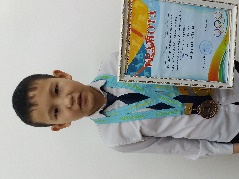 Слям ДаниярОлимпиадаматематика2орынБокс«Ақ бота»Екі рет 1 орын3орын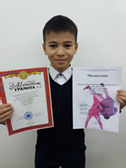 Амангелді МуслимМатематика 2орынКүрес  каратэшахмат4 рет 1орын2 орын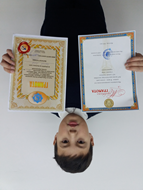 Сакенов АмирҚазақ тілі3орынКүрес қазақша3орын2 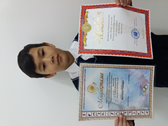 Ботабай Сұлтанматематика3орынКүрес каратэ2орын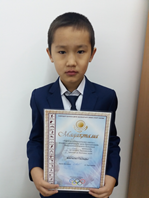 Мұхарам ЖәңгірКүрес  каратэ2орын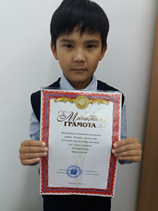 Қисамиден БақұстарДүние тану3орын3 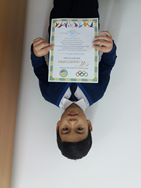 Ақылбек АянМектепішілік пәндер олимпиадасыӘдебиеттік оқуІІІ орын4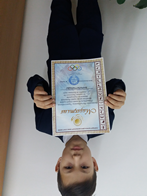 Қаптай ӘліжанМектепішілік пәндер олимпиадасыҚазақ тіліІІ орын5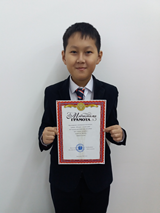 Мұхамбек ӘлқадірМектепішілік пәндер олимпиадасыҚазақ тіліІІІ орын«Ақ бота»3орын6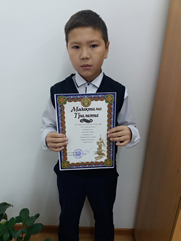 Мұхамеджанов АлинурМектепішілік пәндер олимпиадасыОрыс тіліІІ орынкүрес2орын7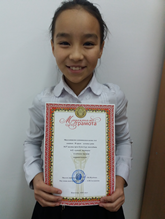 Сембаева АружанМектепішілік пәндер олимпиадасыДүниетануІІІ орын8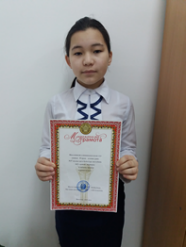 Асылбек АлинаМектепішілік пәндер олимпиадасыматематикаІІ орын9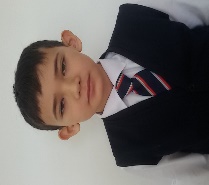 Сырымов АлижанМектепішілік пәндер олимпиадасыӘдебиеттік оқуІІ орын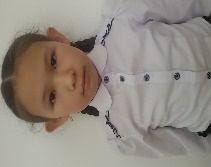 Балтабай АружанМектепішілік пәндер олимпиадасыОрыс тіліІІІ орын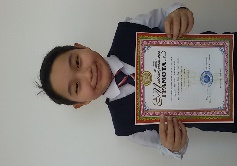 Болат МансұрМектепішілік пәндер олимпиадасыДүниетануІІІ орын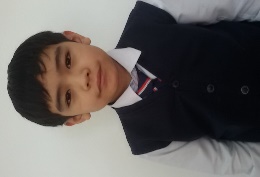 Мектепішілік пәндер олимпиадасыМатематикаІ орын